LICENCE 3 - AUTOMATIQUE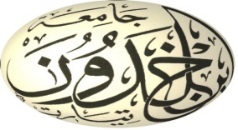 Planning des examens - Semestre 5 - 2017/2018LICENCE 3 - ELECTRONIQUEPlanning des examens - Semestre 5 - 2017/2018LICENCE 3 - ElectrotechniquePlanning des examens - Semestre 5 - 2017/201810h30 – 12h0014h00 – 15h30Jeudi	18/01/2018LAUT513 Anglais et AutomatiqueA. BOUAZZASalle 112 : A. BOUAZZADimanche	21/01/2018LAUT502 Electronique de puissanceR. OUAREDSalle 112 : R. OUAREDLundi	22/01/2018LAUT511 Normes et CertificationM. CHAALALSalle 112 : M. CHAALALMardi	23/01/2018LAUT505 Programmation en C++M. MAASKRISalle 112 : M. MAASKRIMercredi	24/01/2018LAUT512 Energies renouvelables : Production et stockageM. CHAALALSalle 112 A. LAKHDARJeudi	25/01/2018LAUT504 Micro-processeurs et Micro- contrôleursM. SEBAASalle 112 : M. SEBAADimanche	28/01/2018LAUT501 Commande des systèmes linéairesS. HASSAINESalle 112 : S. HASSAINELAUT503 Modélisation et identification des systèmesL. BENSOLTANESalle 112 : L. BENSOLTANE10h30 – 12h0014h00 – 15h30Dimanche	21/01/2018LELN502 Fonctions de l’ElectroniqueD. NASRISalle Multimédia : D. NASRI                              T. ALLAOUILundi	22/01/2018LELN508 Travaux avant-projetD.NASRISalle Multimédia : D.NASRI                              A.TIFFOURLELN511 Physique des semi-conducteursY. BELHADJISalle Multimédia : Y. BELHADJI                                 T. ALLAOUI                               Mardi	23/01/2018LELN503 Traitement du signalA.ABDICHESalle Multimédia : A.ABDICHE                               M. BEDOUIMercredi	24/01/2018LELN510 Propagation d’ondes et AntennesM. BECHEIKHSalle Multimédia : M. BECHEIKH                               M. MAASKRILELN509 Technologie des composants électroniques 2Y. BELHADJISalle Multimédia : Y. BELHADJI                               A. SAFAJeudi	25/01/2018LELN504 Réseaux informatiques locauxM. MAASKRISalle Multimédia : M. MAASKRI                               D. TOUMIDimanche	28/01/2018LELN501 Systèmes à MicroprocesseursA. TIFFOURSalle Multimédia : A. TIFFOUR                              B. BELABBAS10h30 – 12h0014h00 – 15h30Dimanche	21/01/2018LETT503 Systèmes AsservisS. HASSAINEAmphi E : S. HASSAINE                  B. BEKKI                  M. BECHEIKHSalle 011 : Y. BELHADJISalle 110 : M. CHAALALLETT511 Logiciels de simulationB. BEKKIAmphi E : B. BEKKI                 Y. BELHADJI                   A.BENATIASalle 011 : S. KOUADRIASalle 110 : S. ZINELundi	22/01/2018LETT501 Réseaux ElectriquesS. KOUADRIA Amphi E : S. KOUADRIA                  K. HABRI                 B. SAHLISalle 011 :R. OTHMANISalle 110 : Y. BELHADJIMardi	23/01/2018LETT509 Capteurs et MétrologieR. OUAREDAmphi E : R. OUARED                 A. GHELAB                  K. HABRISalle 011 : H. BOURENNANESalle 110 : Y. BEKAOUALMercredi	24/01/2018LETT502 Electronique de PuissanceC. BELFEDHALAmphi E : C. BELFEDHAL                 B. BELABBAS                 H. BENABIDSalle 011 : M. BEDOUISalle 110 : Y. BEKAOUALJeudi	25/01/2018LETT505 Schémas et AppareillageZ. TEZTAZAmphi E : Z. TEZTAZ                 S. LARIBI                 A. LAKHDARSalle 011 :K. BELHACELSalle 110 : S. BELFDHALDimanche	28/01/2018LETT504 Théorie du ChampA. MIMOUNIAmphi E : A. MIMOUNI                 M. BELARBI                 L. BENSOLTANESalle 011 :BOURENNANESalle 110 :Y. MESLEMLETT510 Conception des systèmes électriquesA. SAIBIAmphi E : A. SAIB                    S. BELFDHAL                    M. LARBISalle 011 : H. BOURENNANESalle 110 :M. SEBAA